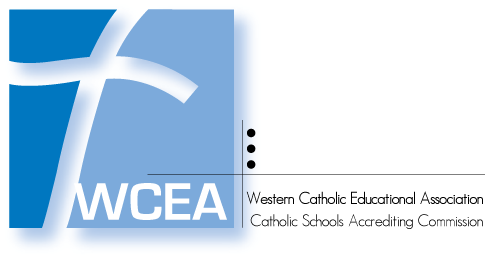 Ensuring Educational Excellence (E3)Quarterly Report FormSchool Code and NameStreet Address(Arch)Diocese of Indicate Quarterly Report:    First Quarterly Report   Second Quarterly Report   Third Quarterly ReportDate of Quarterly Report:Date of Original Full Visit:Directions:The Quarterly Report Form is used for the first, second, and third required Quarterly Reports in the Accreditation Cycle for Ensuring Educational Excellence.  These Quarterly Reports must include an updating of the Data Library, identification of any significant changes in school life since the full accreditation visit, and a description of the implementation of the Educational Improvement Plan (EIP).  The school and the local WCEA Secondary Commissioner will determine the due date for this report.____________________________________________________       _____________Principal Signature                                                                                     DatePlease list other participant(s) in the preparation of this report:__________________________________________________________________________________________________________________________________________________________________For the WCEA Commissioner:	No other action is required of the school at this time.  The school will write a Quarterly Report at the end of the next quarter._________________________________________________          _____________WCEA Commissioner Signature                                                                  DateIntroduction:Provide a paragraph summary of how this Quarterly Report was prepared and by whom:Type here…Identify any significant changes in school life since the full accreditation visit.  Be specific that these changes were necessary as a result of the accreditation visit and/or occurred due to emergent issues since the full visit.Type here…Please identify your implementation process of the EIP during the quarter and, if any, modifications that were made to the Action Items in the EIP.  Identify what impact these may have had on student learning.Type here…Please list any updated items in your Data Library.  Give a brief description and rationale for these updates.  Be sure to provide the item number as listed in the Data Library.Type here…